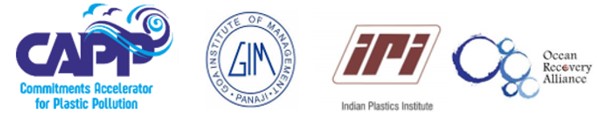 THEME 3 CASE STUDY			                                       			CREATE YOUR OWN TITLE PAGE (PERHAPS ADDING PICTURES OF PROJECT)OR START ON NEXT PAGE AS PAGE 1 OF CASE STUDYTHEME 3:     IDENTIFY A PLASTIC WASTE PROBLEM IN YOUR LOCALITY. SUGGEST AN INNOVATIVE AND SUSTAINABLE SOLUTION TO SOLVE THE PROBLEMADD UP TO 4 PICTURES HEREPART I:   PROVIDE BACKGROUND INFORMATION Briefly describe the city, town or village where the problem exists? (25 words)dolor sit amet, consectetur adipiscing elit. Cras at justo vitae est congue vulputate vitae nec felis. Phasellus id sodales eros. Mauris nec arcu in lectus faucibus tristique. Pellentesque ac dapibus justo. Class aptent taciti sociosqu ad litora torquent Why is there a plastic waste problem in this area?  What are the reasons for the problem? How long has this been a problem? (100 words)dolor sit amet, consectetur adipiscing elit. Cras at justo vitae est congue vulputate vitae nec felis. Phasellus id sodales eros. Mauris nec arcu in lectus faucibus tristique. Pellentesque ac dapibus justo. Class aptent taciti sociosqu ad litora torquent What is the local government doing currently to collect plastic waste in the area?  (100 words)dolor sit amet, consectetur adipiscing elit. Cras at justo vitae est congue vulputate vitae nec felis. Phasellus id sodales eros. Mauris nec arcu in lectus faucibus tristique. Pellentesque ac dapibus justo. Class aptent taciti sociosqu ad litora torquent Are their additional local decision makers/stakeholders who should be responsible for solving this problem? (100 words)dolor sit amet, consectetur adipiscing elit. Cras at justo vitae est congue vulputate vitae nec felis. Phasellus id sodales eros. Mauris nec arcu in lectus faucibus tristique. Pellentesque ac dapibus justo. Class aptent taciti sociosqu ad litora torquent PART II:   YOUR PROPOSED SOLUTIONWhat do you propose to do to solve the problem?   (150 words)Lorem ipsum dolor sit amet, consectetur adipiscing elit. Cras at justo vitae est congue vulputate vitae nec felis. Phasellus id sodales eros. Mauris nec arcu in tincidunt a dolor et, dapibus porttitor diam. Nullam purus elit, mollis ac pharetra et, ultricies eget What resources do you need? (50 words per bullet point)WHO WILL MAKE IT HAPPEN:      Quisque felis nunc, tincidunt a dolor et, dapibus porttitor diam. Nullam purus elit, mollis ac pharetra et, ultricies eget augue. Pellentesque Quisque felis nunc, tincidunt a tincidunt a dolor et, dapibus WHAT ARE THE FINANCIAL RESOURCES REQUIRED:  elementum tempor fringilla? Morbi finibus tincidunt enim, ut dapibus diam mattis finibus. Phasellus faucibus sapien ligula, quis faucibus arcu Quisque felis nunc, tincidunt a dolor eWHAT WILL BE THE LEVEL OF LOCAL GOVERNMENT SUPPORT:   In vitae libero in nisi consequat tincidunt. Class aptent taciti sociosqu ad litora torquent per conubia Quisque felis nunc, tincidunt a dolor et, dapibus porttitor diam. How would you make your solution happen? (100 words)Lorem ipsum dolor sit amet, consectetur adipiscing elit. Cras at justo vitae est congue vulputate vitae nec felis. Phasellus id sodales eros. Mauris nec arcu in tincidunt a dolor et, dapibus porttitor diam. Nullam purus elit, mollis ac pharetra et, ultricies eget Describe the end result of solving the problem?  (100 words)Lorem ipsum dolor sit amet, consectetur adipiscing elit. Cras at justo vitae est congue vulputate vitae nec felis. Phasellus id sodales eros. Mauris nec arcu in tincidunt a dolor et, dapibus porttitor diam. Nullam purus elit, mollis ac pharetra et, ultricies egetPART III:  MAKING YOUR SOLUTION SUSTAINABLEWhat has to happen to make your solution permanent (i.e., sustained) and not return back to its previous “problem” state?  (Use multiple bullets)Lorem ipsum dolor sit amet, consectetur adipiscing elit. Cras at justo vitae est congue vulputate vitae nec felis. Phasellus id sodales eros. Mauris nec arcu in tincidunt a dolor et, dapibus porttitor diam. Nullam purus elit, mollis ac pharetra et, Class aptent taciti sociosqu ad litora torquent per conubia nostra, per inceptos himenaeos. Aenean ut lacus ut mauris congue tincidunt in ut erat. tincidunt a dolor et, dapibus porttitor diam. Nullam purus elit, mollis ac pharetra et, ultricies eget aLorem ipsum dolor sit amet, consectetur adipiscing elit. Cras at justo vitae est congue vulputate vitae nec felis. Phasellus id sodales eros. Mauris nec arcu in tincidunt a dolor et, dapibus porttitor diam. Nullam purus elit, mollis ac pharetra et, Assume you have solved the problem and made it permanent.  In what scenario could the problem return? (100 words) Lorem ipsum dolor sit a met, consectetur adipiscing elit. Cras at justo vitae est congue vulputate vitae nec felis. Phasellus id sodales eros. Mauris nec arcu in tincidunt a dolor et, dapibus porttitor diam. Nullam purus elit, mollis ac pharetra et, ultricies eFor long term results, is a new coalition of local stakeholders required? Do you need to change the behavior of local residents?  Local government?  Explain what needs to change, if anything, and why. (200 words)Lorem ipsum dolor sit amet, consectetur adipiscing elit. Cras at justo vitae est congue vulputate vitae nec felis. Phasellus id sodales eros. Mauris nec arcu in tincidunt a dolor et, dapibus porttitor diam. Nullam purus elit, mollis ac pharetra et, ultricies eget PART IV: “MAKE THE CASE” TO REPLICATE THIS INITIATIVE IN OTHER LOCATIONS IN INDIA (OR WORLD)How can this solution be replicated in other cities in India -with a similar problem to solve? (200 words) dolor sit a met, consectetur adipiscing elit. Cras at justo vitae est congue vulputate vitae nec felis. Phasellus id sodales eros. Mauris nec arcu in lectus faucibus tristique. Pellentesque ac dapibus justo. Class aptent taciti sociosqu ad litora torquent pWhat challenges need to be overcome for replication? (100 words)dolor sit a met, consectetur adipiscing elit. Cras at justo vitae est congue vulputate vitae nec felis. Phasellus id sodales eros. Mauris nec arcu in lectus faucibus tristique. Pellentesque ac dapibus justo. Class aptent taciti sociosqu ad litora torquent per conubia nostra, per inceptos himenaeos. Aenean ut lacus ut mauris congue tincidunt in ut erat. Curabiturscelerisque feugiat  Lorem ipsum dolor sit a met, consectetur adipiscing elit. Cras at justo vitae est congue vulputate vitae nec felis. Phasellus id sodales eros. Mauris nec arcu in lectus faucibus tristique. Pellentesque acWhat circumstances must be present in order for this solution to be implemented elsewhere in India and its subcontinent? (100 words)dolor sit a met, consectetur adipiscing elit. Cras at justo vitae est congue vulputate vitae nec felis. Phasellus id sodales eros. Mauris nec arcu in lectus faucibus tristique. Pellentesque ac dapibus justo. Class aptent taciti sociosqu ad litora torquent peBONUS SECTION (OPTIONAL)           Please note:  This section will not be directly scored by each reviewer.  There, however, will be certain questions about the case study, when scoring the other sections, where scores provided by reviewers may be impacted by any information in this OPTIONAL section.   Please layout, step by step, what your team would need to do to convince the responsible stakeholder(s) to solve the problem, including the steps that would need to be taken to make the solution occur:Quisque felis nunc, tincidunt a dolor et, dapibus porttitor diam. Nullam purus elit, mollis ac pharetra et, Quisque felis nunc, tincidunt a dolor et, dapibus porttitor diam. Nullam purus elit, mollis ac pharetra et, Quisque felis nunc, tincidunt a dolor et, dapibus porttitor diam. Nullam purus elit, mollis ac pharetra et, Quisque felis nunc, tincidunt a dolor et, dapibus porttitor diam. Nullam purus elit, mollis ac pharetra et, Quisque felis nunc, tincidunt a dolor et, dapibus porttitor diam. Nullam purus elit, mollis ac pharetra et,      Quisque felis nunc, tincidunt a dolor et, dapibus porttitor diam. Nullam purus elit, mollis ac pharetra et, Quisque felis nunc, tincidunt a dolor et, dapibus porttitor diam. Nullam purus elit, mollis ac pharetra et, Quisque felis nunc, tincidunt a dolor et, dapibus porttitor diam. Nullam purus elit, mollis ac pharetra et, Quisque felis nunc, tincidunt a dolor et, dapibus porttitor diam. Nullam purus elit, mollis ac pharetra et, Non-Monetary Resources Required: elementum tempor fringilla. purus elit, mollis ac pharetra et, ultricies eget augue. Pellentesque elementum elementum tempor fringilla. purus elit, mollis ac pharetra et, ultricies eget augue. Pellentesque elementum Quisque felis nunc, tincidunt a dolor et, dapibus porttitor diam. Nullam purus elit, mollis ac pharetra et, elementum tempor fringilla. Morbi finibus tincidunt enim, ut dapibus diam mattis finibus. Phasellus faucibus Monetary Resources Required  Quisque felis nunc, tincidunt a dolor et, dapibus porttitor diam. Nullam purus elit, mollis ac pharetra et, ultricies eget augue. Pellentesque Quisque felis nunc, tincidunt a dolor et, dapibus porttitor diam. Nullam purus elit, mollis ac Line item #1; Amount   - Why (1 line only please)Line item #2; Amount   - Why (1 line only please)Line item #3; Amount   - Why (1 line only please)Line item #4; Amount   - Why (1 line only please)Line item #N; Amount   - Why (1 line only please)Tell us about any challenges your team encountered (and overcame?) in working on this Case StudyQuisque felis nunc, tincidunt a dolor et, dapibus porttitor diam. Nullam purus elit, mollis ac pharetra et, ultricies eget ague. Pellentesque Quisque felis nunc, tincidunt a dolor et, dapibus porttitor diam. Nullam purus elit, mollis ac Tell us about any individual(s) who you interviewed who met and possibly exceeded your expectations, and embraced your efforts and solution.   Part of writing a great Case Study is the research you do, and sharing those who were eager to help.   It’s OK if this person would rather be anonymous. Quisque felis nunc, tincidunt a dolor et, dapibus porttitor diam. Nullam purus elit, mollis ac pharetra et, ultricies eget ague. Pellentesque Quisque felis nunc, tincidunt a dolor et, dapibus porttitor diam. Nullam purus elit, mollis ac PROFILESTEAM LEADER:   NAME HERE, LI PROFILE LINK (OPTIONAL)Up to 75 words. Include brief bio.  For your benefit, please also list your interest and type of work you’d like to pursue, and if you are interested in an internship or full-time work.  This is your space to promote yourself.   vulputate vitae nec felis. Phasellus id sodales eros. Mauris nec arcu in lectus faucibus tristique. Pellentesque acLorem ipsum dolor sit a met, consectetur adipiscing elit. Cras at justo vitae est congue vulputate vitae nec felis. TEAM MEMBERS: NAME HERE, LI PROFILE LINK (OPTIONAL) Up to 75 words. Include brief bio.  For your benefit, please also list your interest and type of work you’d like to pursue, and if you are interested in an internship or full-time work.  This is your space to promote yourself.   vulputate vitae nec felis. Phasellus id sodales eros. Mauris nec arcu in lectus faucibus tristique. Pellentesque acLorem ipsum dolor sit a met, consectetur adipiscing elit. Cras at justo vitae est congue vulputate vitae nec felis. NAME HERE, LI PROFILE LINK (OPTIONAL) Up to 75 words. Include brief bio.  For your benefit, please also list your interest and type of work you’d like to pursue, and if you are interested in an internship or full-time work.  This is your space to promote yourself.   vulputate vitae nec felis. Phasellus id sodales eros. Mauris nec arcu in lectus faucibus tristique. Pellentesque acLorem ipsum dolor sit a met, consectetur adipiscing elit. Cras at justo vitae est congue vulputate vitae nec felis. NAME HERE, LI PROFILE LINK (OPTIONAL) Up to 75 words. Include brief bio.  For your benefit, please also list your interest and type of work you’d like to pursue, and if you are interested in an internship or full-time work.  This is your space to promote yourself.   vulputate vitae nec felis. Phasellus id sodales eros. Mauris nec arcu in lectus faucibus tristique. Pellentesque acLorem ipsum dolor sit a met, consectetur adipiscing elit. Cras at justo vitae est congue vulputate vitae nec felis. PLEASE PROVIDE THIS INFORMATION FOR THE JUDGES:  REFERENCES/INTERVIEWSINTERVIEWS (LIST PERSON, DATE OF INTERVIEW)REFERENCES DO NOT INCLUDE IN THE FINAL PRESENTATION THAT YOUR TEAM SUBMITSDIRECTIONS FOR COMPLETING CASE STUDY	Dear Teams, As a number of the winning Case Studies will be printed in the IPI Journal, we will award a small number of points for completing the Case Study by following these rules.  Every team should receive the maximum points:Please use Calibri font 10 for your answers. Add your team’s relevant information in the Header, replacing the placeholder name, location, team name, school.Replace all “Lorem ipsum” passages throughout with your answers. These passages are placeholders for your answers.Erase the (XXX words) and all other (Red Font directions) as these directions should not be part of your Case Study.Replace the RED font with what is requested to add in its place, where applicablePlease adhere to the word limits.  Please use this Case Study “template” format.Replace the footer information with your team name and initiative nameInterviewing the stakeholders:   Without a doubt, finding the right people to interview about a location that your team selects to change will be challenging, but we believe very beneficial if your team does manage to interview people who know what really is going on and why the problem persists.  We hope you’ll reach out to the stakeholders and work with them to answer these questions and provide feedback on your team’s ideas to solve the persisting problem.   The more comprehensive your answers, the more believable your answers will be, and the more credible your Case Study becomes.   3)	Building the Story:  In Parts II and III, there are no wrong answers.  Your Case Study should “Make the Case” why and how your fix can be long-term, and if the methods/tactics your team wants to use can be replicated and scaled by others.      The more compelling your story, the greater the possibility that there will be interest by other stakeholders in India to find a similar problem area and get inspired.  Share your insights.  Part IV is truly optional.    If you plan to use this document for other purposes, this information will be valuable to have figured out, as well as sharing it with the judges will be helpful, too, for scoring your team’s submission.   It will also show your thought process in working to get rid of the problem.CAPP.Global may showcase all winning Case Studies on both its web site (CAPP.Global) and the CAPPIndia.in web siteNon-Confidentiality:   Please do not submit any information that should remain confidential.   All information provided to the “Make the Case” competition should be public information.  There will not be any NDAs signed by reviewers, judges or anyone affiliated with this competition.  